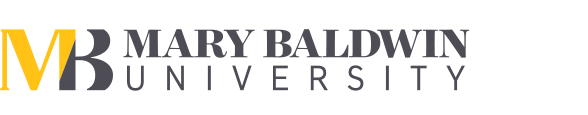 MAY TERM ABROAD FACULTY PROPOSAL FORMDate of Application: ___________				Course for May Term 20_______Please submit your completed proposal to your College Dean who will bring it to the Academic Leadership Council for consideration and approval. All new or repeating May term courses abroad must be submitted for approval each year. Proposals must be submitted no later than March 15 of the academic year prior to the year in which the May Term course abroad is to be offered.Instructor: __________________________________   Department: ____________________   Instructor: __________________________________   Department:  ___________________Course Title and Number: _____________________________________________________Please submit the following information:Course DescriptionSpecific course goals and rationale for selection of program location (country and site)Rationale for course given departmental or College vision and goals 2.   Syllabus and General ItineraryA draft syllabus including overall structure of course, texts, assignments and methods of evaluation.A tentative daily schedule including destinations, activities, and course topics, including on campus class sessions and start/end dates of international trip.3.    International Partner(s) (if applicable)A brief background on the international partner(s) you will work with in the host countryA description of the background research that has prepared you to lead this course,  including a summary of the interactions/communication you have had with the partner(s) and the status of the partnership. 4.   EnrollmentAnticipated maximum number of students (The University’s suggested maximum is 15 students; the minimum number is typically 8 students.)Plans for recruitment5.   Estimated CostA breakdown of the approximate student program fee, what it covers, and an estimate of what students will need to cover out of pocket, using the chart below.  If using a third party provider, please attach quotes from two different providers.6.    Impact on the UniversityWho will handle pre-graduation business in your absence?What on-campus courses in your discipline will be offered in May Term?List of your May Term courses for the last three years7.    Program Back-upIf you are petitioning to be the sole faculty leader for this course, please identify an on-campus faculty or staff member who is familiar with the course material, itinerary, and host country; has a valid passport; and is available to lead the course in your absence, if necessary.Signatures: Department chair signatures indicate the course supports the plans and needs of the department.Department 1:  ________________________________________________Department 2:  ________________________________________________Dean of the College: _________________________________________________________Budget ItemProjected Cost (Total)Projected Cost (Per student)NotesProgram Fee (if applicable)Housing StipendsMealsIn-country TransportationAirfareMaterialsCost for 2 Faculty LeadersInsurance (required: $75 per person)Miscellaneous                                                                                      Total Program FeeNon-included costs:Total Out-of-Pocket Costs